București, 20 Septembrie  
Coface Top 50 Țările Baltice: cele mai mari companii din regiunea LituanieiCele mai mari trei companii din Țările Baltice din punct de vedere al cifrei de afaceri sunt situate în Lituania, conform studiului Top 50 Companii Baltice, procesate de compania internațională de asigurare de credit, Coface. Ca tendințe pozitive, experții Coface menționează creșterea consumului populației și îmbunătățirea pieței de muncă.Având în vedere performanțele anului trecut, cele trei companii au rămas neschimbate, iar podiumul este ocupat complet de către reprezentanții Lituaniei. În ciuda scăderii cifrei sale de afaceri în 2015, cea mai mare companie din statele baltice este tot „Orlen Lietuva AB”, cu domeniul de activitate rafinarea petrolului. Este urmată de „Vilniaus Prekyba UAB” și de către „Maxima Grupe UAB”. O singură schimbare a avut loc în Top 10: Koncernas Achemos Grupe a expulzat comania „Latvenergo AS”, repoziționându-se pe locul 9.Lituania domină clasamentul cu 29 companii, Letonia fiind reprezentată de 13, iar Estonia de 8 companii de top. Cu toate că cifra de afaceri globală a companiilor baltice din Top 50 a scăzut ușor cu -1.4% în 2015, atât profitul net cât și ocuparea forței de muncă au crescut. Scăderea ratei șomajului este marcată de către experții Coface ca fiind o tendință pozitivă în toate economiile baltice, subliniid faptul că rata șomajului a revenit anul trecut la o singură cifră (9,9%), pentru prima oară din 2008.Este de așteptat ca economiile Lituaniei și Letoniei să beneficieze de pe urma creșterii cererii interne, îmbunătățirea pieței forței de muncă fiind sprijinită și de creșterea salariilor și chiar a salariului minim pe economie. Estonia beneficiază de o structură mult mai diversificată a exporturilor, comparativ cu celelalte țări baltice, însă cu o expunere mai mare în cele nordice. Studiul Top 50 acoperă cele mai mari companii ale regiunii după cifra de afaceri, pentru anul calendaristic 2015. Au fost identificate cele mai mari întreprinderi în fiecare dintre țările menționate mai sus. Furnizorii de servicii financiare, cum ar fi băncile, societățile de asigurare, firmele de leasing și brokerii au fost excluși. În plus față de venituri, clasamentul include și alți indicatori cheie, cum ar fi profitul net și numărul de angajați.CONTACT MEDIA: Emilia MUSCALU  - T. +40/21/231 60 20 - emilia.muscalu@coface.com Despre CofaceGrupul Coface, lider mondial in asigurarile de credit, ofera companiilor din intreaga lume solutii de protejare impotriva riscului financiar de neplata a clientilor proprii, atat pe piata interna, cat si pentru export. In 2015, Grupul, cu suportul celor 4.500 angajati, a inregistrat o cifra de afaceri consolidata de 1.490 MLD EUR. Prezent in mod direct sau indirect in 100 de țări, Grupul asigură peste 40.000 de companii din peste 200 de tari. In fiecare trimestru, Coface publica evaluarile sale de risc de tara pentru 160 de tari, pe baza cunostintelor sale unice asupra comportamentului de plata al companiilor si pe baza expertizei celor 660 de underwriter-i ai sai si analisti de credit, situati aproape de clienti si debitori. In Franta, Coface gestioneaza garantiile publice de export in numele Statului Francez.www.coface.com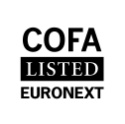 Coface SA. is listed on Euronext Paris – Compartment AISIN: FR0010667147 / Ticker: COFA